Вариант № 10025931. Задание 1 № 682. Главный редактор журнала отредактировал статью, и её объём уменьшился на 4 страницы. Каждая страница содержит 32 строки, в каждой строке 64 символа. Информационный объём статьи до редактирования был равен 1 Мбайт. Статья представлена в кодировке Unicode, в которой каждый символ кодируется 2 байтами. Определите информационный объём статьи в Кбайтах в этом варианте представления Unicode после редактирования. 1) 5042) 7683) 10244) 10082. Задание 2 № 1096. Для какого из указанных значений числа X истинно высказывание: 
(X < 3) И НЕ (X < 2)?1) 1 2) 2 3) 3 4) 43. Задание 3 № 123. Между населёнными пунктами А, В, С, D, Е построены дороги, протяжённость которых (в километрах) приведена в таблице: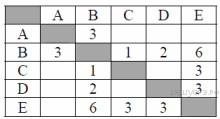 Определите длину кратчайшего пути между пунктами А и E. Передвигаться можно только по дорогам, протяжённость которых указана в таблице.1) 92) 83) 74) 64. Задание 4 № 204. В некотором каталоге хранился файл Ландыш.dос. В этом каталоге создали подкаталог Май и файл Ландыш.dос переместили в созданный подкаталог. Полное имя файла стало D:\2013\Весна\Май\Ландыш.dос.Укажите полное имя этого файла до перемещения.1) D:\2013\Май\Ландыш.doc2) D:\2013\Весна\Май\Ландыш.doc3) D:\2013\Весна\Ландыш.doc4) D:\2013\Ландыш.doc5. Задание 5 № 85. Дан фрагмент электронной таблицы: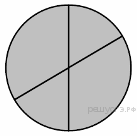 Какая из формул, приведённых ниже, может быть записана в ячейке А2, чтобы построенная после выполнения вычислений диаграмма по значениям диапазона ячеек A2:D2 соответствовала рисунку?1) =D1-12) =С1+В13) =В1/А14) =А1-16. Задание 6 № 467. Исполнитель Чертёжник перемещается на координатной плоскости, оставляя след в виде линии. Чертёжник может выполнять команду Сместиться на (a, b) (где a, b — целые числа), перемещающую Чертёжника из точки с координатами (x, у) в точку с координатами (x + а, у + b). Если числа a, b положительные, значение соответствующей координаты увеличивается; если отрицательные, уменьшается.Например, если Чертёжник находится в точке с координатами (4, 2), то команда Сместиться на (2, −3) переместит Чертёжника в точку (6, −1).ЗаписьПовтори k разКоманда1 Команда2 КомандаЗ Конецозначает, что последовательность команд Команда1 Команда2 КомандаЗ повторится k раз.Чертёжнику был дан для исполнения следующий алгоритм: Повтори 7 paзСместиться на (−1, 2) Сместиться на (−2, 2) Сместиться на (4, −5) КонецКаковы координаты точки, с которой Чертёжник начинал движение, если в конце он оказался в точке с координатами (1, 1)?1) (6, 8)2) (−6, 8)3) (8, −6)4) (8, 6)7. Задание 7 № 187. Вася и Петя играли в шпионов и кодировали сообщения собственным шифром. Фрагмент кодовой таблицы приведён ниже:Расшифруйте сообщение, если известно, что буквы в нём не повторяются: #++^##^#^Запишите в ответе расшифрованное сообщение.8. Задание 8 № 248. В программе «:=» обозначает оператор присваивания, знаки «+», «-», «*» и «/» — соответственно операции сложения, вычитания, умножения и деления. Правила выполнения операций и порядок действий соответствуют правилам арифметики. Определите значение переменной a после выполнения алгоритма: а := 4 b := 4b := a/2*b a := 2*а + 3*bВ ответе укажите одно целое число — значение переменной a.9. Задание 9 № 189. Запишите значение переменной s, полученное в результате работы следующей программы. Текст программы приведён на трёх языках программирования.10. Задание 10 № 491. В таблице Dat хранятся данные о количестве поездов, отправляющихся с центрального вокзала города на юг в первой декаде июля (Dat[1] — количество поездов первого числа, Dat[2] — количество поездов второго числа и т. д.). Определите, что будет напечатано в результате выполнения следующего алгоритма, записанного на трёх алгоритмических языках.11. Задание 11 № 775. На рисунке — схема дорог, связывающих города A, B, C, D, E, F, G. По каждой дороге можно двигаться только в одном направлении, указанном стрелкой. Сколько существует различных путей из города А в город G?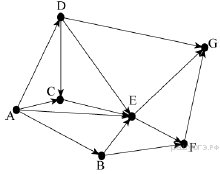 12. Задание 12 № 808. Ниже в табличной форме представлен фрагмент базы данных «Факультеты».Сколько факультетов в данном фрагменте удовлетворяют условию(План приёма < 50) И (Стоимость обучения < 30 000)?В ответе укажите одно число — искомое количество факультетов.13. Задание 13 № 354. Переведите число 111 из десятичной системы счисления в двоичную систему счисления. Сколько единиц содержит полученное число? В ответе укажите одно число — количество единиц. 14. Задание 14 № 675. У исполнителя Квадратор две команды, которым присвоены номера:1. возведи в квадрат2. прибавь 3Первая из них возводит число на экране во вторую степень, вторая — прибавляет к числу 3. Составьте алгоритм получения из числа 1 числа 262, содержащий не более 5 команд. В ответе запишите только номера команд. В ответе запишите только номера команд. (Например, 11221 — это алгоритм: возведи в квадрат, возведи в квадрат, прибавь 3, прибавь 3, возведи в квадрат, который преобразует число 2 в 484.) Если таких алгоритмов более одного, то запишите любой из них.15. Задание 15 № 636. Файл размером 2 Мбайта передаётся через некоторое соединение за 50 секунд. Определите размер файла (в Кбайтах), который можно передать через это же соединение за 125 секунд. В ответе укажите одно число — размер файла в Кбайтах. Единицы измерения писать не нужно.16. Задание 16 № 517. Некоторый алгоритм из одной цепочки символов получает новую цепочку следующим образом. Сначала вычисляется длина исходной цепочки символов; если она чётна, то в начало цепочки символов добавляется символ А, а если нечётна, то последний символ цепочки удаляется. В полученной цепочке символов каждая буква заменяется буквой, следующей за ней в русском алфавите (А — на Б, Б — на В и т. д., а Я — на А). Получившаяся таким образом цепочка является результатом работы алгоритма. Например, если исходной была цепочка СОН, то результатом работы алгоритма будет цепочка ТП, а если исходной была цепочка УМ, то результатом работы алгоритма будет цепочка БФН.Дана цепочка символов ЛУВР. Какая цепочка символов получится, если к данной цепочке применить описанный алгоритм дважды (т. е. применить алгоритм к данной цепочке, а затем к результату вновь применить алгоритм)? Русский алфавит: АБВГДЕЁЖЗИЙКЛМНОПРСТУФХЦЧШЩЪЫЬЭЮЯ.17. Задание 17 № 137. Доступ к файлу name.gif, находящемуся на сервере jour.com, осуществляется по протоколу ftp. Фрагменты адреса файла закодированы буквами от А до Ж. Запишите последовательность этих букв, кодирующую адрес указанного файла в сети Интернет.A) .com Б) ftpB) jourГ) /Д) ://Е) .gif Ж) name18. Задание 18 № 399. В таблице приведены запросы к поисковому серверу. Расположите коды запросов в порядке возрастания количества страниц, которые нашёл поисковый сервер по каждому запросу. Для обозначения логической операции «ИЛИ» в запросе используется символ «|», а для логической операции «И» — «&»:Задание 19 № 898. В издательстве детских книг данные об изданных книгах хранятся в электронной таблице. Ниже приведены первые пять строк таблицы.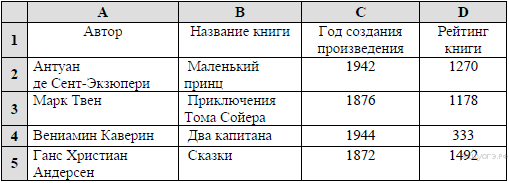  Каждая строка таблицы содержит запись об одной книге. В столбце A записан автор книги; в столбце B — название книги; в столбце C — год создания произведения; в столбце D — рейтинг книги. Всего в электронную таблицу были занесены данные по 134 книгам в произвольном порядке. task19.xls Выполните задание.Откройте файл с данной электронной таблицей. На основании данных, содержащихся в этой таблице, ответьте на два вопроса.1. Какое количество произведений написано позже 1930 года? Ответ на этот вопрос запишите в ячейку E2 таблицы.2. Какой процент книг, написанных ранее 1900 года, имеет рейтинг больше 1000? Ответ на этот вопрос с точностью не менее двух знаков после запятой запишите в ячейку E3 таблицы.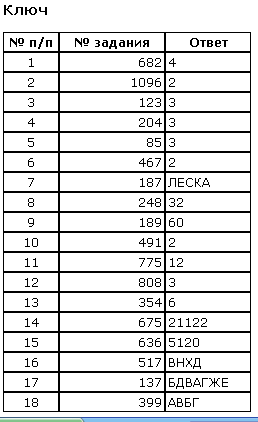 ABCD124682=С1/А1+1=С1-В1=D1/A1ЖЕСАКЛ+#+^##^^##+Алгоритмический языкБейсикПаскальалгнач цел s, k s := 0нц для k от 8 до 12 s := s + 12кцвывод s конDIM k, s AS INTEGER s = 0FOR к = 8 TO 12 s = s + 12 NEXT k PRINT sVar s,k: integer; Begin s := 0;for k := 8 to 12 dos := s + 12; writeln(s); End.Алгоритмический языкБейсикПаскальалг нач целтаб Dat[1:10] цел k, m, day Dat[1] := 6 Dat[2] := 2Dat[3] := 5 Dat[4] := 3 Dat[5] := 4 Dat[6] := 4 Dat[7] := 3 Dat[8] := 5 Dat[9] := 2 Dat[10] := 6 day:=1; m := Dat[1] нц для k от 2 до 10если Dat[к] < m тоm:= Dat[k]day := kвсе КЦ вывод day КОН DIM Dat(10) AS INTEGERDat[1] = 6 Dat[2] = 2Dat[3] = 5 Dat[4] = 3 Dat[5] = 4 Dat[6] = 4 Dat[7] = 3 Dat[8] = 5 Dat[9] = 2 Dat[10] = 6 day = 1: m = Dat(1) FOR k = 2 TO 10 IF Dat(k) < m THEN m = Dat(k)day = kEND IF NEXT k PRINT dayEND Var k, m, day: integer; Dat: array[1...10] of integer;Begin Dat[1] := 6; Dat[2] := 2;Dat[3] := 5;Dat[4] := 3; Dat[5] := 4; Dat[6] := 4; Dat[7] := 3; Dat[8] := 5; Dat[9] := 2; Dat[10] := 6; day:=1; m := Dat[1]; for k := 2 to 10 do if Dat[k] < m then begin m:= Dat[k];day := k;end; write(day); End. ФакультетПланприёма Стоимостьобучения СтипендияМенеджемент10050000Есть Дизайн 14060000Нет Маркетинг 2025000Есть История 3540000Есть Философи 2040000Есть Психология 1621000Нет Педагогика 10028000ЕстьУправлениекачеством 3520000Нет КодЗапросАрассказы & Толстой & Чехов & повестиБ(рассказы | Толстой) & (Чехов | повести)В(рассказы | Толстой) & ЧеховГТолстой | рассказы | повести